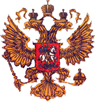                                      Муниципальное казенное общеобразовательное учреждение                   «Андийская средняя общеобразовательная школа № 2 им. М.Р. Казаналипова»      В соответствии с приказом Министерства просвещения РФ    от 11 июня 2020 г. , № 296  «Об особенностях заполнения и выдачи аттестатов об основном общем и среднем общем  образовании в 2020 году»,  протокола заседания педагогического совета от 11.06.2020 г. № 10                                                                         Приказываю:Считать окончившими школу с вручением аттестата о среднем (полном) общем образования следующих учащихся 11 «А» класса:2. Зам. директора  по УВР  Ибрагимову М.Г.:2.1. в срок до 14.06.2020 г внести итоговые отметки и сведения о выпускниках среднего общего образования в электронную базу для печати аттестатов и регистрировать в книге выданных документов об образовании, в соответствии с Порядком заполнения, учета и выдачи аттестатов;2.2. внести в книгу регистрации список выпускников текущего учебного года в алфавитном порядке, номера бланков – в возрастающем порядке;2.3. выдать аттестаты о среднем общем образовании 15.06.2020 под личную роспись выпускника;2.4. заверить записи в книге регистрации росписями классного руководителя, руководителя образовательной организации, и печатью школы.3. Контроль исполнения приказа оставляю за собой. Директор школы:                                                             А.Д.Албекгаджиев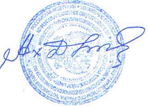 E-mail: school2.andi@mail.ru       тел.89634114545       368983.  с. Анди Ботлихского района РД                  ОГРН-1020500683598,  ИНН-0506006173,   КПП-050601001,      ОКПО-70484962          Код Форма по ОКУД----0301005       Об окончании школы учащимися  11 «А» класса ПРИКАЗ  № 39-1Дата составления12.06.2020№                                Ф.И.ОКод, серия и порядковый номер аттестата1Гаджибегову Угубей Магомедовну005180019528342Джамалудинова Магомедхабиба Шамиловича                           353Мичошоеву Макка Магомедовну                           364Мичошоеву Зайнаб Рамазановну                           375Муртазалиеву Мадину Халидовну                           386Хасаймирзаеву Патимат ХасаймирзаевнуДата выдачи:  15.06.2020г.